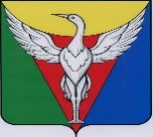 ГЛАВА КРУТОЯРСКОГО   СЕЛЬСКОГО ПОСЕЛЕНИЯОКТЯБРЬСКОГО МУНИЦИПАЛЬНОГО РАЙОНАЧЕЛЯБИНСКОЙ ОБЛАСТИРАСПОРЯЖЕНИЕОт 12.01.2022 г. № 2/1-р 	В соответствии с Положением о порядке выплаты ежемесячной надбавки к должностному окладу за особые условия муниципальной службы, премии и материальной помощи муниципальным служащим Крутоярского сельского поселения Октябрьского муниципального района:	1. Утвердить прилагаемую Методику оценки эффективности и результативности профессиональной служебной деятельности муниципального служащего Крутоярского сельского поселения Октябрьского муниципального района.2. Настоящее распоряжение вступает в силу с 01.01.2022 года.С.В. ПечерскихУТВЕРЖДЕНРаспоряжением главы Крутоярского сельского поселения Октябрьского муниципального районаот 12.01.22 г. № 2/1 Методика оценки эффективности и результативности профессиональной служебной деятельности муниципального служащего Крутоярского сельского поселения Октябрьского муниципального районаНастоящая Методика оценки эффективности и результативности профессиональной служебной деятельности муниципального служащего Крутоярского сельского поселения Октябрьского муниципального района разработана в соответствии с Положением о порядке выплаты ежемесячной надбавки к должностному окладу за особые условия муниципальной службы, премии и материальной помощи муниципальным служащим Крутоярского сельского поселения Октябрьского муниципального района и применяется при определении  размера премии муниципальным служащим за выполнение особо важных и сложных заданий.Оценка эффективности и результативности профессиональной служебной деятельности муниципального служащего заключается в определении степени его участия в решении поставленных перед администрацией Крутоярского сельского поселения Октябрьского муниципального района (далее Крутоярское сельское поселение) целей, выполнении задач и реализации планов в полном объеме с требуемым качеством в установленный срок при оптимальном использовании организационных, кадровых, финансовых, информационных и других ресурсов, имеющихся в его распоряжении.При этом должны учитываться результаты исполнения муниципальным служащим обязанностей, установленных должностной инструкцией, профессиональные умения и навыки работы муниципального служащего, его организаторские способности, соблюдение служебной дисциплины.Оценка деятельности эффективности и результативности муниципального служащего (специалиста) осуществляется главой Крутоярского сельского поселения.Оценка деятельности эффективности и результативности осуществляется в два этапа.Первый этап - определение степени участия муниципального служащего в решении поставленных перед администрацией Крутоярского сельского поселения целей, выполнении задач и реализации планов, по показателям, представленным в Таблице №1 (прилагается).	Для определения степени участия муниципального служащего в решении поставленных перед администрацией Крутоярского сельского поселения целей, выполнении задач и реализации планов рассчитывается средний балл по каждому показателю, шаг которого равен 0,5.Второй этап - оценка исполнения муниципальным служащим функциональных обязанностей по девяти показателям.	Оценка по итогам работы за полугодие, 9 месяцев, год проводится по следующим показателям:своевременность выполнения работ в соответствии с должностными обязанностями;качество выполнения работ в соответствии с должностными обязанностями;результативность и работоспособность в процессе выполнения работ в соответствии с должностными обязанностями;использование в процессе работы методов планирования;соответствие содержания выполненных работ установленным требованиям (регламенты, стандарты, нормы и т.д.);использование в процессе работы современных информационно - коммуникационных технологий;интенсивность работы;объем знаний и навыков;эффективность в условиях многозадачности.	Критерии оценки, позволяющие определить исполнение муниципальным служащим функциональных обязанностей и их вес представлены в таблице №2 (прилагается).В процессе проведения оценки эффективности и результативности профессиональной служебной деятельности муниципального служащего, непосредственный руководитель муниципального служащего заполняет бланки, отмечая оценки, которые характеризуют оцениваемого муниципального служащего в процессе выполнения своих должностных обязанностей.Для получения итогового значения оценки эффективности и результативности деятельности муниципального служащего средний балл степени участия муниципального служащего складывается к суммированному баллу по показателям оценки, позволяющим определить исполнение сотрудником функциональных обязанностей.Для определения итогового результата оценки эффективности и результативности деятельности муниципального служащего используется шкала, представленная в таблице №3 (прилагается).			Полученные результаты оценки эффективности и результативности деятельности муниципального служащего учитываются при определении размера премии муниципальному служащему за выполнение особо важных и сложных заданий в соответствии с таблицей №4.   Данный результат оценки распространяется на определение размера премии муниципальному служащему за выполнение особо важных и сложных заданий по должности, замещаемой им на условиях внутреннего совместительства.Таблица №1 Таблица № 2Таблица №3Таблица №4О Методике оценки эффективности и результативности профессиональной служебной деятельности муниципального служащего Крутоярского сельского поселения Октябрьского муниципального районаПоказатели определения степени участияШкала оценки степени участия (баллы)Мотивы муниципального служащего - ориентир деятельности муниципального служащего направлен на достижение целей, задач и реализацию миссии администрации Крутоярского сельского поселенияот 0,5 до 1,5Понимание внутриорганизационных процессов - способность муниципального служащего видеть и использовать тенденции и события, происходящие организации, влияющие на результаты деятельности администрации Крутоярского сельского поселенияот 0,5 до 1,5Работа в команде и сотрудничество - стремление сотрудничать с другими, быть частью единой команды, работать вместе, а не отдельно или в соревновании с кем-либо от 0,5 до 1,5Средний балл:от 0,5 до 1,5№ п/пПоказатели оценки исполнения сотрудником функциональных обязанностейКритерии оценки исполнения сотрудником функциональных обязанностейБаллы1Своевременность выполнения работ в соответствии с должностными обязанностямипорученная работа, как правило, выполняется несвоевременно01Своевременность выполнения работ в соответствии с должностными обязанностямипорученная работа выполняется своевременно, но при постоянном контроле и необходимой помощи со стороны руководителя11Своевременность выполнения работ в соответствии с должностными обязанностямипорученная работа всегда выполняется своевременно22Качество выполнения работ в соответствии с должностными обязанностямивыполняются однотипные работы по отработанной схеме, устоявшемуся регламенту (шаблону) в соответствии с инструкцией; при отклонении от шаблона сотрудник не способен самостоятельно найти решение 02Качество выполнения работ в соответствии с должностными обязанностямивыполняются работы различной сложности, не выходящие за рамки должностных обязанностей, сотрудник способен самостоятельно сформулировать проблему 12Качество выполнения работ в соответствии с должностными обязанностямивыполняются все задания, независимо от степени сложности за счет умения сконцентрироваться в решающий момент, с  выгодой  использовать  накопленную информацию,  активно  участвует  в  поиске  наиболее эффективных решений и в последующем их внедрении  23Результативность и работоспособность в процессе выполнения работ в соответствии с должностными обязанностяминеобходим детальный инструктаж и контроль за сотрудником при выполнении любых заданий в процессе и по результатам их выполнения; работоспособность находится на низком уровне, может зависеть от настроения03Результативность и работоспособность в процессе выполнения работ в соответствии с должностными обязанностяминеобходим дополнительный инструктаж и контроль только при выполнении сложных и нестандартных заданий в процессе и по результатам их выполнения; сотрудник трудолюбив, стремится к повышению результативности своего труда13Результативность и работоспособность в процессе выполнения работ в соответствии с должностными обязанностямивыполнение работы осуществляется самостоятельно, предварительно планируя и контролируя процесс; сотрудник умеет рационально организовать рабочий процесс на своем месте, минимизировать потери рабочего времени24Использование в процессе работы методов планированиянавыки планирования отсутствуют04Использование в процессе работы методов планированияпланирование работы осуществляется при постоянном контроле и необходимой помощи со стороны руководителя 14Использование в процессе работы методов планированияпланирование работы осуществляется преимущественно самостоятельно на основе комплексного анализа ситуации и точного определения приоритетов деятельности на определенную перспективу25Соответствие содержаниявыполненных	работустановленным требованиям(регламенты, стандарты, нормы и т.д.)выполненная работа, как правило, не соответствует нормативно установленным требованиям05Соответствие содержаниявыполненных	работустановленным требованиям(регламенты, стандарты, нормы и т.д.)выполненная работа в основном соответствует нормативно установленным требованиям15Соответствие содержаниявыполненных	работустановленным требованиям(регламенты, стандарты, нормы и т.д.)выполненная работа полностью соответствует нормативно установленным требованиям26Использование  в  процессе работы  современных информационно-коммуникационных технологийнавыки практического использования современных информационно-коммуникационных технологий отсутствуют06Использование  в  процессе работы  современных информационно-коммуникационных технологийвозможности использования современных информационно-коммуникационных технологий реализуются не в полном объеме16Использование  в  процессе работы  современных информационно-коммуникационных технологийвозможности использования современных информационно-коммуникационных технологий реализуется  в полном объеме27Интенсивность работынизкая - работа выполняется крайне медленно, без энтузиазма, неохотно007Интенсивность работысредняя - работа выполняется в нормальном режиме117Интенсивность работывысокая - выполнение задания высокой напряженности и интенсивности (участие в разработке, подготовке и реализации крупных, значимых мероприятий, большой объем задания, срочность и неотложность работы, работа, требующая повышенного внимания, активное, безупречное и эффективное выполнение указанной работы)228Объем знаний и навыковсотрудник владеет знаниями и навыками в пределах своего рабочего места в соответствии с должностными обязанностями  008Объем знаний и навыковв совершенстве знает специфику своей деятельности, предлагает уже готовые варианты решения по сложным нестандартным вопросам 118Объем знаний и навыковсотрудник обладает существенным опытом, знаниями и умениями, которые позволяют консультировать ему коллег по сложным вопросам229Эффективность в условиях многозадачностисотрудник постоянно отвлекается от более приоритетного дела, отсутствуют навыки концентрации внимания, планирования рабочего времени009Эффективность в условиях многозадачностисотрудник старается эффективно взаимодействовать для снижения нагрузки и повышения эффективности и результативности, требуется помощь в переключении на другую более срочную задачу119Эффективность в условиях многозадачностисотрудник сконцентрирован, правильно ставит приоритеты в работе, продуктивно распределяет свои ресурсы в течение рабочего дня22Уровень эффективности и результативности муниципального служащегоОбщее количество балловВысокий уровень:Достиг результатов в большей степени, чем ожидалось, очень хорошая деятельность не нескольким направлениям, требуется лишь эпизодический контроль, соответствует высоким ожиданиям руководстваот 16,5 включительно до 19,5Хороший уровень:Достиг результатов и внес вклад в служебную деятельность в соответствии с ожидаемым результатом, отсутствие очевидных ошибок и претензий руководства, требуется стандартный контрольот 13,5 включительно до 16,5Базовый уровень:Соответствуют критериям служебной деятельности, успешно применяет компетенции для решения стандартных задач, эффективно справляется с типичными проблемами, возникающими в ходе работыот 10,5 включительно до 13,5Приемлемый уровень:Соответствуют критериям служебной деятельности частично, отсутствие инициативы, необходимость в постоянном контроле, требуется улучшение служебной деятельностиот 6,5 включительно до 10,5Неприемлемый уровень:Служебная деятельность не удовлетворительная для данной должности: систематически допускает серьезные ошибки, неспособность работать самостоятельно, многочисленные нарекания со стороны коллег, требуется значительно улучшение служебной деятельностименее 6,5Уровень эффективности и результативности муниципального служащегоРазмер премии муниципального служащегоВысокий уровеньМаксимальный размер (от 100 % и более)Хороший уровеньПовышенный, но не максимальный размер (от 80% до 99%)Базовый уровеньСредний размер (от 50% до 80%)Приемлемый уровеньПониженный размер (не более 50%)Неприемлемый уровеньВыплата не предусмотрена